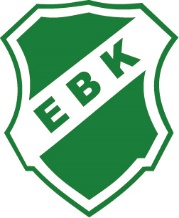 					2019-10-20	1(4)PM inför seriestart 19/20Som vanligt skickar vi ut ett PM som är viktigt att läsa igenom, i år har vi valt att samla allt i ett större utskick gällandeMaterialMatch-PMDomar-PMVi hoppas med det att det blir mer överskådligt att ha allt samlat i ett dokument. Vidare, ges ingen djupare info om varje del  - blir för mycket info – vill ni och behöver ni mer info kontaktar ni respektive ansvarig, som är noterad i respektive avsnitt nedan. MaterialInventering och städning är genomförd av förrådet P-hallen och Itolv (inget material är placerat i förrådet i arenan)  – nu är det upp till oss att hålla god ordning. Upptäcker ni något som saknas, bara att höra av sig, samma sak om något är trasigt. Vi bedömer det nu som att de bollar som är inköpta ska räcka denna säsongen, med ev komplettering med bollar för de allra yngsta. Det finns även bollar att låna ut till gästande lag. Ni som enbart tränar på Itolv – tänk på att ev behöver ni ta med bollar till matcher i P-hallen/Olsbergs Arena. Finns även västar, koner och målvaktstränarbollar mm. Till skåpen i Prästängshallen finns koder som ledarna för laget är ansvarig för. Följande:A/B-ungdomsskåpet (avsett för U16, U15, U14 och U13)): 142322, C/D: ungdomsskåpet (avsett för U12, U11, U10 och U9) 141411, övrig träningsutrustning: 141411 (ska dock ej låsas). OBS! Inga spelare ska veta om koderna. I förrådet på ITOLV-hallen finns bollar anpassade för lagen som tränar där. Kod till Entrén har meddelats aktuella lag. Förrådet: 1992. Viktigt att stänga ytterdörren under träningen! Meddela föräldrarna koden så det vet hur de tar sig in för att hämta sitt barn. Samma sak här, inga spelare ska veta om koderna.Finns frågor kring material och hantering – kontakta Patrik Tejmark, patrik.tejmark@t-emballage.se alt 070-5759922.Plastbackar med uppdaterat matchfunktionärsmateriel finns i förråden i Prästängshallen (i förrådet ut mot hockeyns omklädningsrum), Olsbergs Arena och ITOLV-hallen. Nytt för i år att det finns 2 backar i Olsbergs Arena resp P-hallen. Den ena innehåller material till matchfunktionärerna/ledarna och den andra innehåller material till Matchvärdarna. Cecilia Andrén, matchfunktionärsansvarig, cecilia.andren@live.se alt 073-0828121 samt Anders Nohlqvist, domaransvarig, anders.nohlqvist@eksjobollkllubb.se är ansvariga för att backarna innehåller rätt och tillräckligt med materiel. Tänk på att ledarkorten ska användas. Till ledare för seniorer, P19 och U 15/16:Det finns fyra stycken kort (A, B, C och D). En omgång utdelas till motståndarna.Ser ni att något saknas – hör av er.						2(4)Det är mycket viktigt att hålla förråden låsta under träningen. Det är också bra om ni har lite extra koll i ytorna kring omklädningsrum etc – dels för att inte objudna gäster ska vara där och dels för att bollar också kan finnas där. Du kan även i fortsättningen besöka Ulf T/Patrik T på tisdagarna 18-19 i EBK-stugan för att hämta ut tejp, sjukvårdsmaterial mm. När det gäller det sistnämnda – ta kontakt med Ulf/Patrik nu inför säsongsstarten om en sådan väska.Ni har tidigare erhållit information från Anläggningschefen, där finns en hel del info att läsa och viktigt ha koll på.Match-PM – med information till tillsatta matchfunktionärerNär det gäller matchprotokoll finns 3 st kategorier:EMP – senior, U 19, U 15/16, U 14, U 13, U 12EMP-datorerna förvaras i det vita kassaskåpet i arenan (i förrådet där matchfunktionärsutrustning finns). Koden till skåpet kommer att meddelas aktuella lag. – sprid den infon ENBART till förälder som bemannar sekretariatet. OBS! Tänk på att ALLTID låsa in datorn efter match. Förra säsongen hittades vid tillfälle dator liggandes i P-hallsförrådet samt liggandes i matchfunktionärsutrymmet i Arenan.Det kommer s k EMP-blankett, men det är viktigt att skicka in ett s k EMP-protokoll senast 1 v före seriestart. För er som redan nu vill fylla i och skicka in, hittar ni protokollet via följande länk:http://www.svenskhandboll.se/Smaland-BlekingesHandbollforbund/Dokument/, klicka på EMP- spelarlista (mall för ifyllande av förening) (Excell)För lagen som registrerar via EMP ska tänka på att en lista med de spelarna som deltar skall lämnas till sekretariatet senast 30 min före matchstart.Förenklat matchprotokoll – U 11, U 10, U 9 (spel på stor plan)Arrangemangsrapport Minihandboll (U 9-U 7).Alla pappersprotkoll/rapporter lämnas i brevlådan bredvid föreningskiosken i P-hallen. Där läggs även domarkvitton. En ”lathund” finns placerad på sekretariatsbordet i Arenan och P-hallen. På väggen in till hallen sitter ett litet vitt skåp. Härifrån kan man tända i hallen och dessutom kan man spela musik via telefon om man vill ha musik utan att behöva ta fram sekretariatet. Nyckel till skåpet är föreningsnyckeln. Vredet man vred på mellan match och idrott och allt man gjorde från tidigare AV-rummet är ersatt av skåpet. Hantering och ansvar för våra Sponsorollups samt BeachflaggorDet är matchfunktionärernas ansvar att plocka fram och ställa tillbaka Rollupsen samt Beachflaggorna. Dessa finns placerade i matchförråden i P-hallen resp Olsbergs Arena (gäller ej Itolvhallen). Matchfunktionärerna i resp hall är ansvariga för att plocka bort/ta fram dessa – det är MYCKET viktigt detta fungerar med tanke på åtagandet mot våra sponsorer.Första laget för dagen i resp hall plockar fram, och sista laget i resp hall ställer tillbaka rollupsen/flaggorna. Beachflaggorna placeras utanför resp hall, precis bredvid ingången. I förråden finns ett svart fodral, innehållande flaggan med stativ, samt en grå cementsten samt fot till stativet. Stenen är till för att flaggan inte ska blåsa omkull.3(4)MatchvärdÄven i år är det krav att det ska finnas minst en ”matchvärd” i arenor där det spelas barn- och ungdomshandboll. I de arenor där det spelas flera matcher samtidigt så rekommenderas mer än en Matchvärd – menas en per hall.  Resp lag utser en matchvärd till sin egen match. Precis som förra året så finns det gul väst, infoblad och infokort – ”heja idrott” - att dela ut till publiken. Det finns en plastback (se ovan under punkten material) med denna utrustning. Huvudsakliga uppgifter, förutom att dela ut kort, för matchvärden är att välkomna gästande lag, bidra till trevlig stämning på läktaren, dvs om någon t ex sitter och skriker på domaren meddelas berörd att det inte är acceptabelt. En viktig roll är också att matchvärden per automatik – utan att göra något – blir ett viktigt stöd till domarna. Beröm gärna domarna! EV kommer kompletterande info från förbundet. Domar-PMAnsvarigAnders Nohlqvist är föreningens domaransvarig och ansvarig för tillsättning av matcherna. Till hjälp finns Jessica Bengtsson.AllmäntFöreningsdomarutbildningar har genomförts, vilken ger behörighet att döma U14 och yngre. En förutsättning för att vi ska klara av att döma alla hemmamatcherna enligt ovan är att vi delar på ansvaret, precis som vi gjort tidigare år. Det innebär att seniorer, F 19, U 15/16 och ledare får dela på ansvaret. DomartillsättningAnders och Jessica fördelar matcherna och lista skickas ut månadsvis till spelare i lagen enl ovan. De som ingår i Domarprojektet får ökat ansvar denna säsong. Jakob och Ali dömmer följande matcher (dock givetvis inte alla matcherna) : P 14, P 13, F 14 samt F 13. F 12 och P 12 döms korsvis med spelare från lagen enl ovan samt deltagarna i domarprojektet. Följande riktlinjer används i arbetet:Tillsättning med framförhållning. Ju äldre lag som ska dömas, ju mer rutinerade domare behövs.Kvalitet på match kollas. Är det seriefinal? Vet vi att det blir en tuff drabbning? Det är mycket viktigt att ledare som vet med sig detta, meddelar domartillsättare. 	Instruktioner till ledarnaFöre matchenTa kontakt med Jessica Bengtsson/Anders Nohlqvist veckan före du har match för att kolla vilka som dömer din/dina match/er, om de inte meddelat detta tidigare.MatchdagsDela ut material vid behov (pipor och kort gula/röda samt domartröjor, finns i förrådet i OA), till domarna före match. Peppa och informera lite om laget och motståndarna. Under matchen är det viktigt att du stöttar domarna. 						4(4)Har du erhållit arvodesblankett från Anders/Jessica, delas denna ut till domarna som ska skriva under med sina namn. Blanketterna tar domarna hand om och går sedan till kassör/lagledare för utbetalning. Efter matchenSe till att du får tillbaka piporna, korten och tröjorna (OM inte spelaren meddelar att han/hon fått en personligt tilldelad utrustning). Återställ backen med all funktionärsutrustning till förrådet. (alternativt överlämna till laget som spelar efter Er)Har du några frågor – hör av dig.Anders Nohlqvist      Jessica Bengtsson  Patrik Tejmark  Ulf Thiberg    Cecilia Andrén